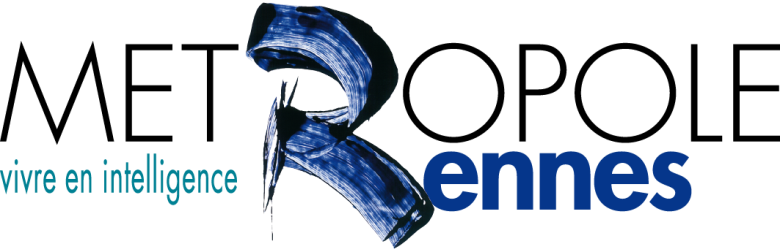 Appel à projets économie sociale et solidaire 2015-2016Dossier de candidatureListe des pièces obligatoires	Les statuts de la structure,	La composition des équipes dirigeantes : composition du bureau et du conseil d'administration (association), des collèges (SCIC), liste des associés (coopérative) en précisant leur sexe, âge, profession, commune de résidence et mandat(s) politiques,	Le montant et la répartition du capital par catégories d'associés pour les coopératives,	L’échelle des salaires au sein de la structure employeur,	La composition des équipes dirigeantes : composition du bureau et du conseil d'administration (association), des collèges (SCIC), liste des associés (coopérative) en précisant leur sexe, âge, profession, commune de résidence et mandat(s) politiques,	Les bilans et compte annuels des trois dernières années (pour les structures existantes) signés par le Président ou les relevés bancaires des comptes de la structure au 1er janvier et 31 décembre de chaque année,	Le rapport d'activité de l'année précédente (pour les structures existantes),	Un relevé d'identité bancaire ou postal.Je certifie sur l'honneur :- exacts les renseignements fournis dans ce dossier,- être en situation régulière au regard des obligations fiscales, sociales et environnementales,-  ne pas être en redressement judiciaire ou  respecter le plan de continuation,-  ne pas avoir ou  avoir un dossier en cours au CODEFI/CORRI/CIRI,- ne pas avoir commencé à exécuter ce projet et m’engager à ne pas le commencer avant que le dossier ne soit déclaré ou réputé complet (sauf cas particulier autorisé par Rennes Métropole suite à une lettre d’intention).A.................................. le .................................	Nom, prénom, fonction et signature du représentant légal de l'entreprise  (1)(1) Si le signataire n’est pas le représentant légal joindre une habilitationRENSEIGNEMENTS CONCERNANT LA STRUCTURE Identification de votre structureNom de votre structure :   	Sigle : Statut : Réseau ou fédération d’affiliation : néant Adresse du siège social : 	Code postal : 	Commune : Téléphone :   /  /  /  /    	Télécopie :   /  /  /  /  Mél : 	Site Internet : Numéro SIRET :	  Numéro SIREN : Identification du responsable de la structure  NOM : 		Prénom : Qualité : Tél. :   /  /  /  /   	Mél : Identification de la personne chargée du dossierNOM : 		Prénom : Qualité : Tél. :   /  /  /  /   	Mél : Identités et adresses des structures relevant du secteur marchand avec lesquelles la structure est liée : 	PRESENTATION DE LA STRUCTURERenseignements d’ordre administratif et juridiqueRaison sociale : Nom commercial ou enseigne (si différent) : Agrément d'entreprise solidaire d'utilité sociale         Oui                 Non	Pour les associationsDéclaration en Préfecture le  à Date de publication au Journal Officiel : Objet social et valeurs de votre structure : Reconnaissance d’utilité publique :    Non                        OuiVotre structure dispose-t-elle d’un commissaire aux comptes ?   Non	  OuiRégime fiscal de la structure – Assujettie à l’I.S. :  oui   non     la T.V.A. : oui   non         Composition des équipes dirigeantes : joindre la liste  des associés de la société ou des membres du bureau et du conseil d’administration de l'association ou en précisant leur sexe, âge, profession et commune de résidenceMission et activités Territoire d'intervention Moyens humains Effectif de l’entreprise Effectif total de l'entreprise : En nombre de personnes : En équivalent temps plein : Nombre de salariés ayant une reconnaissance de travailleur handicapé : Pour les associations :Nombre d’adhérents au 31/12 de l’année écoulée :  dont   homme(s) et  femme(s) dont bénévoles actifs :   dont personnes morales membres  dont personnes physiques membres : La structure adhère-t-elle à une convention collective ? (si oui, laquelle) : La structure a-t-elle des délégués du personnel                  Oui                 NonExiste-t-il un comité d’entreprise                                           Oui                 NonEco-responsabilité Actions mis en œuvre ou engagements de la structure pour limiter son impact environnemental :DESCRIPTION DU PROJET Rappel de l’intitulé : Présentation générale du projet Moyens mis en œuvre Organisation des moyens humains, moyens matériels et immatériels dédiés au projet Plus-values sociales et/ou environnementales recherchée(s)Réponse à des besoins peu ou mal couverts sur le territoire, création d’emploi, public concernéDimension  participative Partage des enjeux et objectifs du projet avec des partenaires sur le territoire, types de parties-prenantes engagées dans le projet (adhérents, usagers, partenaires directs, salariés, administrateur), bénéficiaires de la valeur créée (monétaire ou non monétaire).Liste des structures partenaires engagées dans le projet : Viabilité et/ou plus-value économique du projet Nature et répartition des produits actuels / futurs, hybridation des ressources, positionnement concurrentielCalendrier du projet Dates de démarrage et de fin du projet à inclure dans une période maximum d’un an, phasage, le cas échéantModalités d’évaluation envisagéesRéférentiel, critères, indicateurs, animation de la démarche d’évaluationOBJET DU SOUTIEN SOLLICITE Le soutien sollicité est destiné à soutenir les investissements suivants :(indiquer investissements matériels et immatériels, dont coûts salariaux)Le soutien est sollicité pour :Une étude de faisabilité 		Une expérimentation			Une phase de développement  	Une phase de  consolidation	 	FINANCEMENT DE LA STRUCTURE ET DU PROJETVotre structure a-t-elle déjà bénéficié de subventions publiques ?Budget Prévisionnel de la structure portant le projet Ne pas indiquer les centimes d’euros.L’attention du demandeur est appelée sur le fait que les indications sur les financements demandés auprès d’autres financeurs publics valent déclaration sur l’honneur et tiennent lieu de justificatifs. Aucun document complémentaire ne sera demandé si cette partie est complétée en indiquant les autres services et collectivités sollicitées.Catégories d’établissements publics de coopération intercommunale (EPCI) à fiscalité propre : communauté de communes ; communauté d’agglomération ; communauté urbaine.Le plan comptable des associations, issu du règlement CRC n° 99-01, prévoit a minima une information (quantitative ou, à défaut, qualitative) dans l’annexe et une possibilité d’inscription en comptabilité mais en engagements « hors bilan » et « au pied » du compte de résultat.Budget Prévisionnel du projet Ne pas indiquer les centimes d’euros.L’attention du demandeur est appelée sur le fait que les indications sur les financements demandés auprès d’autres financeurs publics valent déclaration sur l’honneur et tiennent lieu de justificatifs. Aucun document complémentaire ne sera demandé si cette partie est complétée en indiquant les autres services et collectivités sollicitées.Catégories d’établissements publics de coopération intercommunale (EPCI) à fiscalité propre : communauté de communes ; communauté d’agglomération ; communauté urbaine.Le plan comptable des associations, issu du règlement CRC n° 99-01, prévoit a minima une information (quantitative ou, à défaut, qualitative) dans l’annexe et une possibilité d’inscription en comptabilité mais en engagements « hors bilan » et « au pied » du compte de résultat.Plan de financement prévisionnel de la structureEn K€ (milliers d’euros)Si des aides ont déjà été obtenues, joindre une copie de la décision.Détail des aides publiques sollicitées sur le dossier Intitulé du projet : Nom de la structure porteuse du projet : Type d'agréments administratifsattribué par en date du Répartition par :catégorie professionnelle, contrat de travail, et temps de travailFemmesFemmesFemmesFemmesHommesHommesHommesHommesRépartition par :catégorie professionnelle, contrat de travail, et temps de travailCDICDIAutre contrat (CDD, contrat aide)Autre contrat (CDD, contrat aide)CDICDIAutre contrat (CDD, contrat aide)Autre contrat (CDD, contrat aide)Répartition par :catégorie professionnelle, contrat de travail, et temps de travailTemps pleinTemps partielTemps pleinTemps partielTemps pleinTemps partielTemps pleinTemps partiel- cadres- agents de maîtrise- employés / ouvriers- cadres- agents de maîtrise- employés / ouvriers- cadres- agents de maîtrise- employés / ouvriersNature de la dépenseMontant TTCOrganismeContactNature de l’aideMontant prévisionnel